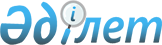 И.И. Роговты Қазақстан Республикасының Әділет министрі етіп тағайындау туралыҚазақстан Республикасы Президентінің Жарлығы 2000 жылғы 13 қыркүйек N 443     Игорь Иванович Рогов Қазақстан Республикасының Әділет министрі болып тағайындалсын.      Қазақстан Республикасының              Президенті      Мамандар:     Қасымбеков Б.А.      Багарова Ж.А. 
					© 2012. Қазақстан Республикасы Әділет министрлігінің «Қазақстан Республикасының Заңнама және құқықтық ақпарат институты» ШЖҚ РМК
				